DT CURRICULUM PLAN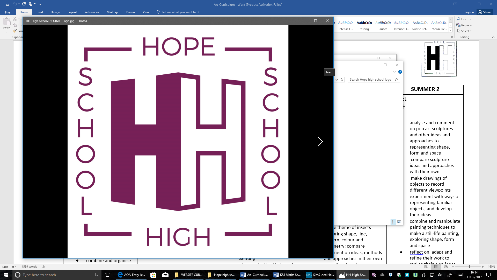 KEY STAGE 3AUTUMN 1AUTUMN 2SPRING 1 & 2SUMMER 1SUMMER 2GROUP 1/2Scheme of WorkToy Train Wood Work skillsToy Train Wood Google sketch up skillsUSB lamp Electronic SkillsUSB lamp Electronic SkillsTechnical drawing SkillsExample of TasksIntroduction to Workshop Health and Safety rulesTo accurately measure and mark out using correct toolsIdentify and name key practical tools.identify properties regarding hard and soft woodsaccurately use a tenon sawsafely produce a housing wood jointdemonstrate ability to use and change a pillar drillbe introduced to CADCAM All pupils will: Be able to open up Google Sketch up, select a template and begin to design a chairMost pupils will: Create a design that resembles a 3D image of a chairSome pupils will: Investigate other tools and features available in Google Sketch up such as shadows and fogAll pupils will: be able to use the software to create the basic shape of a house and add rendering.Most pupils will: be able to develop their house design so that it has windows, a door, a garage and suitable rendering.  Some pupils will: have added design features to their house for example, extensions, windows, a door, a garden etc.All pupils will: have completed the basic house design started last weekMost pupils will: Have begun to develop their first house of the future using Google Sketch up Some pupils will: Have completed at least one house and have begun designing a second oneHave completed at least one house of the futureMost pupils will: Have a designed a number of houses as part of their ‘street of the future’Pupils learn the basic design process through the creation of a USB powered Mood Lamp. They learn how to analyse existing products, design initial ideas by hand using 2D sketching techniques as well as sophisticated CAD (Computer Aided Design) skills using Adobe Photoshop and 2D Design to design their final products. Pupils also learn about electronic systems, basic components and their uses. Pupils are also expected to use CAM (Computer Aided Manufacture) to help produce their final product. In addition to all of this pupils are expected to make their own circuit for their lamp. This project is an excellent introduction to Product Design as it teaches a wide variety of basic skills that will fully prepare pupils for the rest of the Technology curriculum.Pupils learn the basic design process through the creation of a USB powered Mood Lamp. They learn how to analyse existing products, design initial ideas by hand using 2D sketching techniques as well as sophisticated CAD (Computer Aided Design) skills using Adobe Photoshop and 2D Design to design their final products. Pupils also learn about electronic systems, basic components and their uses. Pupils are also expected to use CAM (Computer Aided Manufacture) to help produce their final product. In addition to all of this pupils are expected to make their own circuit for their lamp. This project is an excellent introduction to Product Design as it teaches a wide variety of basic skills that will fully prepare pupils for the rest of the Technology curriculum.To develop an understanding of the equipment used in drawing   Prepare/ Lay out a sheet of drawing paper accurately. To create neat lettering style for drawing paper.  To understand and develop skills in drawing in isometric / oblique projection and Orthographic Projection.  Practice the following drawing techniques:3D representation;  Oblique projection  Isometric projection  PerspectiveOrthographic projection 1st and 3rd Angle.AUTUMN 1AUTUMN 2SPRING 1 & 2SUMMER 1SUMMER 2GROUP 3/4Scheme of WorkPicture Frame Wood Work SkillsPicture Frame Wood Work Skills Google sketch up skillsUSB pen drive Electronic SkillsUSB pen drive Electronic SkillsTechnical drawing SkillsExample of TasksProject: Wooden picture frame Project Keywords/symbols: research, design brief, design specification, evaluation, sketch, template, measuring and marking out, shaping wood, preparing wood surface, applying finish.  Summary: Students will have an opportunity to experience a design and make task. They will research for inspirational shapes/objects on the internet, draw four designs and evaluate each for good points and bad points with assistance and choose a final design. They will select tools and equipment for each process in the making. Students will learn and follow relevant Health & Safety rules in the making. They will make a step by step plan for the main processes with assistance. They will be given the opportunity to practise their numeracy and literacy skills throughout the sessions. Students will have the opportunity to test and evaluate their end product.All pupils will: Be able to open up Google Sketch up, select a template and begin to design a chairMost pupils will: Create a design that resembles a 3D image of a chairSome pupils will: Investigate other tools and features available in Google Sketch up such as shadows and fogAll pupils will: be able to use the software to create the basic shape of a house and add rendering.Most pupils will: be able to develop their house design so that it has windows, a door, a garage and suitable rendering.  Some pupils will: have added design features to their house for example, extensions, windows, a door, a garden etc.All pupils will: have completed the basic house design started last weekMost pupils will: Have begun to develop their first house of the future using Google Sketch up Some pupils will: Have completed at least one house and have begun designing a second oneHave completed at least one house of the futureMost pupils will: Have a designed a number of houses as part of their ‘street of the future’Write a Design BriefAnalyse existing productsWrite a Design SpecificationCreate an effective Mood Board to help you generate ideasUse a combination of 2D and 3D Sketching techniques to generate a range of Initial IdeasUse Modelling & Further Research to help you Develop your ideasCreate a Final Design based on your Development workUse CAD (Computer Aided Design) to create your product - Using 2D Design to plan and draw out your final designUse CAM (Computer Aided Manufacture) to manufacture your product - Using the Laser Cutter to cut out your designsAssemble your product accurately and to an excellent standardResearch and make a suitable packaging for your USB Pen driveEvaluate your final product critically and identify areas of improvement.Write a Design BriefAnalyse existing productsWrite a Design SpecificationCreate an effective Mood Board to help you generate ideasUse a combination of 2D and 3D Sketching techniques to generate a range of Initial IdeasUse Modelling & Further Research to help you Develop your ideasCreate a Final Design based on your Development workUse CAD (Computer Aided Design) to create your product - Using 2D Design to plan and draw out your final designUse CAM (Computer Aided Manufacture) to manufacture your product - Using the Laser Cutter to cut out your designsAssemble your product accurately and to an excellent standardResearch and make a suitable packaging for your USB Pen driveEvaluate your final product critically and identify areas of improvement.